Hyperbole and Superlatives!Wow!  That is a mouthful!  Those are 2 really difficult looking words but really they are quite simple to understand.Hyperbole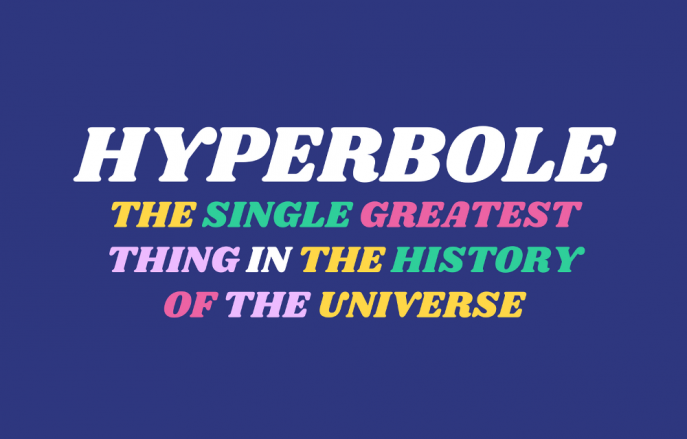 Basically, hyperbole is the posh name we give to when we exaggerate in writing and make something sound better than it really is.  Adverts do this a lot!SuperlativesSuperlatives are a spelling rule that we have already introduced in Year 3 & 4.  They are the extremes of words, such as…They get used in adverts a lot too!ColdestHottestHardestsoftestgreatestlatest